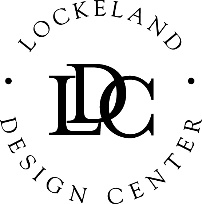 Fifth Grade Supply List 2022-2023(1) Zipper Binder (with strap, if possible) (6) Spiraled Notebooks (social studies, reading, writing, science, math) (1) Pack of 5 Colored Folders (1) 4 Pack of Expo Markers(1) Pack of Colored Pencils(1) Pack of Highlighters (variety of colors) (1) Pack of white Card Stock Paper(1) Pack of Crayons(1) Red Felt Tip Pen(1) Pack of Cap Erasers  (1) Pack of Glue Sticks (3) Packs of Quality Pencils (Ticonderoga Brand) (1) Pack of Notecards(2) Packs of Post-It Notes(1) Earbuds (to use with laptops)  Wish List:(1) Hand Sanitizer  (1) Band-Aids (1) Tape (1) Colored Paper (1) Colored Card Stock Paper(1) Gallon Ziplock Bags (1) Paper Towels (1) Kleenex 